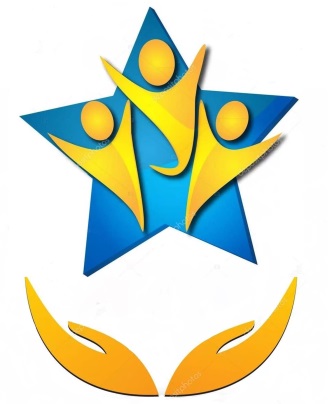 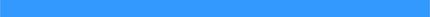 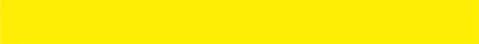 Цель: сформировать общие представления о системе работы с одаренными детьми на муниципальном и школьном уровнях. Задачи:определить направления возможных изменений в практике работы с одаренными детьми (наставничество);согласовать единый подход к оформлению деятельности (документации) куратора по работе с одаренными детьми;согласовать план работы с одаренными детьми;согласовать порядок действий по внесению данных в базу Красталант.Место и время проведения: 14 октября в 14:00.  На платформе zoom https://us04web.zoom.us/j/71453725686?pwd=aXpHTmYxa2g3SzBpY01RWVN1RS9zZz09Участники: кураторы по работе с одаренными детьми школ Ермаковского районаОтветственные: Браун С.И.Ход семинара:Время Содержание деятельности5-10 минЗнакомство участников20 минУстановка на работу:Сложившаяся система работы. Ответственность и предназначение кураторов. Нормативно-правовая база. 40 минРабота в группах, обсуждение.20 минОбсуждение плана работы на год, основных мероприятий. 20  минОбсуждение порядка действия с базой Красталант.10 минИтоговая рефлексия.